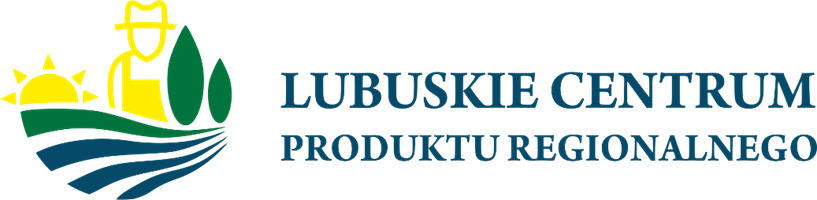 Zielona Góra, 12 kwietnia 2023 r. Numer Sprawy: LCPR.26.21.2023 Uczestnicy postępowania o udzielenie zamówienia INFORMACJA O WYBORZE NAJKORZYSTNIEJSZEJ OFERTY Dotyczy: postępowania o udzielenie zamówienia publicznego w trybie podstawowym bez negocjacji zadania pn.  „Kompleksowa organizacja wyjazdowej misji gospodarczej lubuskich MŚP i samorządu połączonej z wizytą na targach FOOD & DRINKS – FOOD TECHNOLOGY MOLDOVA w Mołdawii- Kiszyniów” Identyfikator postępowania: ocds-148610-f135b9b0-c493-11ed-b70f-ae2d9e28ec7bNumer ogłoszenia: 2023/BZP 00139947ID 742227Zamawiający, Województwo Lubuskie – Lubuskie Centrum Produktu Regionalnego w Zielonej Górze z siedzibą przy ul. Leona Wyczółkowskiego 2; 65-140 Zielona Góra, działając na podstawie art. 253 ust.1 pkt.1) ustawy z dnia 11 września 2019r. - Prawo zamówień publicznych (Dz.U 2022r.,poz.1710 ze zm.), zwanej dalej „ustawą”, informuje o wyborze najkorzystniejszej oferty w postępowaniu o udzielenie zamówienia publicznego prowadzonego w trybie podstawowym bez negocjacji pn. „ Kompleksowa organizacja wyjazdowej misji gospodarczej lubuskich MŚP i samorządu połączonej z wizytą na targach FOOD&DRINKS – FOOD TECHNOLOGY MOLDAVIA w Mołdawii – Kiszyniów” .WYOBORZE OFERTY NAJKORZYTSNIEJSZEJWyboru najkorzystniejszej oferty dokonano na podstawie kryteriów oceny ofert określonych w rozdziale XXII pkt.1 Specyfikacji Warunków Zamówienia, wybrana została oferta nr 1 złożona przez:  GMSYNERGY Sp. z o.o, Sp. Jawna z siedzibą Tuszyńska 67; 95-030 Rzgów, z ceną wykonania przedmiotu zamówienia 129 876,00 złotych  (słownie: sto dwadzieścia dziewięć tysięcy osiemset siedemdziesiąt sześć złotych 00/100).Zamawiający przedstawia poniżej punktację przyznaną złożonej ofercie w każdym kryterium oceny:UZASADNIENIE WYBORU NAJKORZYSTNIEJSZEJ OFERTY:Oferta nr 1 – GMSYNERGY Sp. z o.o Sp.Jawna z siedzibą Tuszyńska 67; 95-030 Rzgów, spełnia wszystkie warunki wymagane przez Zamawiającego określone w Specyfikacji Warunków Zamówienia, uzyskała największą liczbę punktową na podstawie przyjętego kryterium oceny ofert określonych w rozdziale XXII pkt.2 Specyfikacji Warunków Zamówienia, oferta została sprawdzona przez  Zamawiającego. Wykonawca złożył wszelkie wymagane wyjaśnienia dokumenty i oświadczenia.  Kwota zaproponowanej oferty mieści się w  kwocie jaką Zamawiający może przeznaczyć na sfinansowanie zamówienia. TERMIN ZAWARCIA UMOWY:Umowa w sprawie zamówienia publicznego może być zawarta w terminie zgodnym z art. 308 ust. 2 i 3 pkt 1a ustawy, tj. w terminie  nie krótszym  niż  5 dni  od  dnia  przesłania zawiadomienia  o wyborze najkorzystniejszej oferty, jeżeli zawiadomienie to zostało przesłane przy użyciu środków komunikacji elektronicznej (z uwzględnieniem art. 577 ustawy).POUCZENIE O MOŻLIWOŚCI WNIESIENIA ODWOŁANIA:Wobec wyboru najkorzystniejszej oferty, zgodnie z art. 513 ust. 1 ustawy z dnia 11 września 2019 Prawo zamówień publicznych (Dz. U. z 2022 r., poz. 1710 ze zm.) w związku z art. 92 ust. 2 ustawy z dnia 11 września 2019 roku. Przepisy wprowadzające ustawę Prawo zamówień publicznych (Dz. U. z 2022r.,  poz. 1710 ze zm.) udziela Wykonawcom możliwość wniesienia odwołania jeżeli ma lub miał interes w uzyskaniu zamówienia oraz poniósł lub może ponieść szkodę w wyniku naruszenia przez Zamawiającego przepisów ustawy. Odwołanie powinno wskazywać czynności lub zaniechania czynności Zamawiającego, której zarzuca się niezgodność z przepisami ustawy, zawierać zwięzłe przedstawienie zarzutów, określać żądanie co do sposobu rozstrzygnięcia odwołania oraz wskazywać okoliczności faktyczne i prawne uzasadniające wniesienie odwołania oraz dowody na poparcie przytoczonych okoliczności. Odwołanie wnosi się do Prezesa Krajowej Izby Odwoławczej Pisma w formie pisemnej albo w formie elektronicznej albo w postaci elektronicznej, z tym że odwołanie wniesione w postaci elektronicznej, wymaga opatrzenia podpisem zaufanym. Odwołanie w formie pisemnej wnosi się za pośrednictwem operatora pocztowego, w rozumieniu ustawy z dnia 23 listopada 2012 r. – Prawo pocztowe, osobiście lub za pośrednictwem posłańca, a odwołanie w formie lub postaci elektronicznej wnosi się przy użyciu środków komunikacji elektronicznej.Odwołujący przekazuje Zamawiającemu odwołanie wniesione w formie elektronicznej albo postaci elektronicznej albo kopię tego odwołania, jeżeli zostało ono wniesione w formie pisemnej, przed upływem terminu do wniesienia odwołania w taki sposób, aby Zamawiający mógł zapoznać się z jego treścią przed upływem tego terminu. Domniemywa się, że Zamawiający mógł zapoznać się z treścią odwołania przed upływem terminu do jego wniesienia, jeżeli przekazanie odpowiednio odwołania albo jego kopii nastąpiło przed upływem terminu do jego wniesienia przy użyciu środków komunikacji elektronicznej.Odwołanie wnosi się w terminie 5 dni od dnia przesłania zawiadomienia o wyborze najkorzystniejszej oferty.Jacek Urbański( - )Dyrektor LCPRNumer ofertyStreszczenie oceny i porównanie złożonych ofertStreszczenie oceny i porównanie złożonych ofertNumer ofertyWykonawcy którzy złożyli oferty nie podlegające odrzuceniuPunktacja uzyskana w poszczególnych kryteriach oceny ofert 1GMSYNERGY Sp. z o.o, Sp. Jawna z siedzibą Tuszyńska 67; 95-030 Rzgów; NIP: 72827918541) Cena – 60 pkt. 2) Doświadczenie osoby wyznaczonej do realizacji zamówienia – Udział w organizacji 7 i więcej wyjazdów/ udziałów w misjach gospodarczych poza granicami RP – 40 pkt.Razem: 100 punktów = 100%2M Promotion International Sp. z o.o, Sp.K, z siedzibą przy ul. Tamka 40 lok.1; 00-355 Warszawa; NIP:52529043241) Cena – 30,20pkt. 2) 2) Doświadczenie osoby wyznaczonej do realizacji zamówienia – Udział w organizacji 7 i więcej wyjazdów/ udziałów w misjach gospodarczych poza granicami RP – 40 pkt.Razem: 70,20 punktów = 70,20%